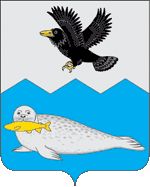 РОССИЙСКАЯ ФЕДЕРАЦИЯКАМЧАТСКИЙ КРАЙАДМИНИСТРАЦИЯОЛЮТОРСКОГО МУНИЦИПАЛЬНОГО РАЙОНАПОСТАНОВЛЕНИЕ№_65                                                                                   «26»  февраля 2019 г.В соответствии с Федеральным законам от 06.10.2003 № 131-ФЗ «Об общих принципах организации местного самоуправления в Российской Федерации», Поручением Председателя Правительства Российской Федерации Д.А. Медведева  от 06.04.2013 №1927п-П16 «Об утверждении Комплекса мер по стимулированию органов местного самоуправления к привлечению инвестиций в регионы» и в целях активизации инвестиционной деятельности, направленной на привлечение инвестиций в экономику Олюторского муниципального района, управления и сопровождения реализации инвестиционных проектов внебюджетного финансирования на территории Олюторского района.ПОСТАНОВЛЯЮ:1. Создать Инвестиционный совет администрации Олюторского муниципального района в составе, согласно приложению № 1 к настоящему постановлению. 2. Утвердить Положение об Инвестиционном совете администрации Олюторского муниципального района, согласно приложению № 2 к настоящему постановлению.3. Признать утратившим силу постановление администрации Олюторского муниципального района от 20.02.2014 № 51/1 «О создании Инвестиционного совета в Олюторском муниципальном районе». 4. Контроль над исполнением настоящего постановления возложить на заместителя главы администрации Олюторского муниципального района-руководителя финансово-экономического управления Ильченко М.В. 5. Настоящее постановление вступает в силу после его официального опубликования в газете «Олюторский вестник».ВрИО главы Олюторского муниципального района                                                              С.М. ГубареваОб утверждении инвестиционного Совете администрации Олюторского муниципального районаСОГЛАСОВАННО:СОГЛАСОВАННО:СОГЛАСОВАННО:Корупциогенных факторов не выявлено:Корупциогенных факторов не выявлено:Корупциогенных факторов не выявлено:Руководитель аппарата администрации Олюторского муниципального района_______________Е.В. АсламовСоветник (юрист) отдела управления делами, организационно-правовой, кадровой работы и взаимодействию с  органами МСУ Аппарата администрации Олюторского муниципального района	_______________О.Ю. ПисаренкоРуководитель финансово-экономического управления администрации Олюторского муниципального района_______________М.В. ИльченкоИСПОЛНИТЕЛЬ:Начальник отдела по экономическому развитию, инвестициям финансово-экономического управления администрации Олюторского  муниципального района     24.01.2019 г.У.С. Стрекалова